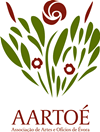 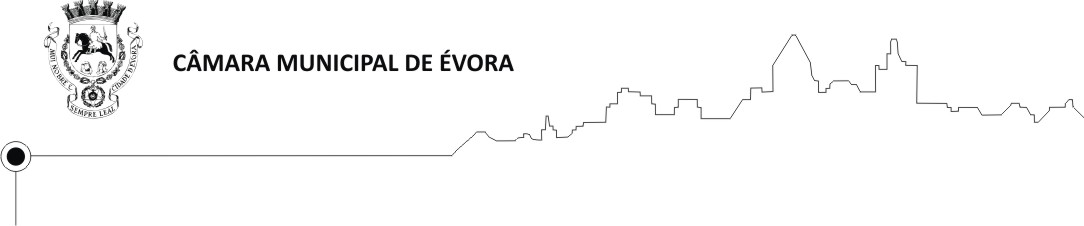 FEIRA DE S. JOÃO 2019MOSTRA DE ARTES DECORATIVASFICHA DE INSCRIÇÃONOME:MORADA:CÓDIGO POSTAL:PESSOA/SERVIÇO PARA CONTATO: _________________________________________________PRODUTOS A EXPOR – de acordo com o repertório de atividades artesanais(ANEXAR FOTOS OU OUTRO SUPORTE COM IMAGENS DOS TRABALHOS PRODUZIDOS)____________________________________________________________________________________________________________________________________________________________MATERIAIS E TECNICAS UTILIZADOS ____________________________________________________________________________________________________________________________________________________________________________________________________________OBSERVAÇÕES:____________________________________________________________________________________________________________________________________________________________IMPORTANTE:DECLARO QUE TOMEI CONHECIMENTO QUE A ORGANIZAÇÃO DA MOSTRA DE ARTESANATO NÃO IRÁ DISPONIBILIZAR ASSISTENTES PARA OS STANDS FICANDO OS EXPOSITORES SELECIONADOS RESPONSÁVEIS PELA VIGILÂNCIA DOS MESMOS COMPROMETENDO-SE A PRATICAR O HORÁRIO DE FUNCIONAMENTO DO CERTAME.DECLARO QUE TOMEI CONHECIMENTO DA OBRIGATORIEDADEDE EFETUAR O PAGAMENTO DO VALOR PREVISTO EM EDITAL RELATIVO AO ALUGUER DO STAND SUPORTADO PELA CME NO CASO DE SER SORTEADO.DECLARO QUE TOMEI CONHECIMENTO DA OBRIGATORIEDADE DE EFETUAR TRABALHO AO VIVO EM TODOS OS DIAS DA FEIRA (APÓS AS 19:00 HORAS)DECLARO QUE TOMEI CONHECIMENTO DAS NORMAS DA MOSTRA E ACEITO AS CONDIÇÕES INSCRITAS NAS MESMASNota: Se pretender inscrever-se para a Mostra de Artesanato deve solicitar a ficha respetiva._______________, ____de _______________de 2019________________________________________________________(Assinatura)Preencher devidamente, juntar fotografias, fotocópias a cores ou ficheiro em formato digital dos trabalhos que se propõe apresentar e enviar para:CÂMARA MUNICIPAL DE ÉVORA				Divisão de Desenvolvimento Económico e PlaneamentoPraça de Sertório7004-506 Évoraou cme.dep@cm-evora.pt(espaço reservado aos serviços)Inscrição recebida em ______ de __________________ de 2019Confirmação da inscrição: Sim □	Não	□Motivo: ______________________________________________________________Selecionado	□			Não Selecionado	□N.º do Stand atribuído______NIF:C.C:TEL:E-MAIL: